MINISTERIO DE SALUD PÚBLICA                                                       AUTORIZACION DE IMPORTACIONCumplidas las exigencias  prescritas en el Reglamento  para el Control de Importaciones de Materias Primas, Medicamentos de Uso Humano, Diagnosticadores, Cosméticos y Artículos de Uso Personal o Doméstico de Origen Animal o que contengan componentes de este origen, puesto en vigor por la  Resolución Ministerial No. 9/02 del 20 de Febrero del 2002 y en la Resolución Conjunta No. 2/2001 del Ministerio de Salud Pública y el Ministerio de la Agricultura  del 5 de Octubre del 2000, se autoriza importación  de los ________ productos cuyos datos se describen a continuación: ADJUNTOS: Copia del Certificado de análisis del lote:  SI         NO       Certificados del(los) Servicio(s) Veterinario(s) del(los) país (es) de origen:  SI       NO   Para medicamentos y materias primas que se utilicen en medicamentos, que no estén registrados o no cuentan con Autorización de Comercialización Temporal:Permiso o autorización expresa del Ministro de Salud Pública:  SI    NO     Datos del producto (Artículo 16, acápites 4 y 5 incisos  a, b y c del Reglamento): SI    NO     Certificado de liberación de lote emitido por la Autoridad Reguladora de Medicamentos del país de origen  SI    NO     Para los productos que se encuentran en fase de desarrollo, debe presentarse la justificación de la entidad que investiga del producto de referencia   SI    NO     Registro de la Secretaría del CECMEDTomo__________  Folio______________ No.______________  Fecha____________  Firma: ___________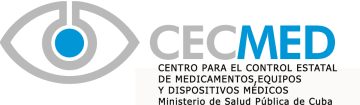 Calle 5ta A, Número 6020, entre 60 y 62, Reparto Miramar, Municipio Playa,La Habana. CUBA.   C.P.  11300. Teléf.: (53) 7216 4100, 7216 4147, 7216 4148.E-mail: cecmed@cecmed.cu Web: www.cecmed.cuPARA EL USO EXCLUSIVO DEL CECMEDPARA EL USO EXCLUSIVO DEL CECMEDPARA EL USO EXCLUSIVO DEL CECMEDPARA EL USO EXCLUSIVO DEL CECMEDNo. Entrada:Fecha:Fecha:Firma:No. de Autorización:No. de Autorización:Vigente hasta:Vigente hasta:DATOS DEL SOLICITANTENombre y Dirección de la Institución: ___________________________________________________________________________________________________________________________________Teléfono:                                               Fax:  ____________________                         Correo Elect:_______________________    Importador:                            Representante:                                   Comercializadora: OTROS DATOSMateria Primas farmacéuticas:         Otras materias primas:          Medicamentos:  Contrato No. ______________________    No. de productos solicitados: _________Vía de ingreso: ________________________________________SOLICITANTENombre: ____________________________________________________ Cargo:_____________________________________________________                                                    Firma:______________________           Fecha: ______________________PARA EL USO EXCLUSIVO DEL CECMEDPARA EL USO EXCLUSIVO DEL CECMEDPARA EL USO EXCLUSIVO DEL CECMEDPARA EL USO EXCLUSIVO DEL CECMEDNo. No. Entrada:No. de Autorización:Vigente hasta:DATOS  SOBRE EL PRODUCTOCódigo:_________________________Descripción: __________________________________________________________________ Fabricante y país: ____________________________ País de origen: ________________________ País de procedencia: _____________________Cantidad: _______________________  Lote: ___________________Institución de destino: ________________________________________________________Finalidad: _________________________________________________________________PARA EL USO EXCLUSIVO DEL CECMEDAPROBADA:                                                   RECHAZADA:                SE RECHAZA LA SO LICITUD DEBIDO A: _________________________________________ ____________________________________________________________________________________________________________________________________________________________________________________________________________________________________________________________________________________________________________________CECMEDNombre:___________________________________________________________Cargo: ________________________________________________________Firma:________ _______________  Fecha_________________________________